招聘岗位、招聘人数、专业及学历要求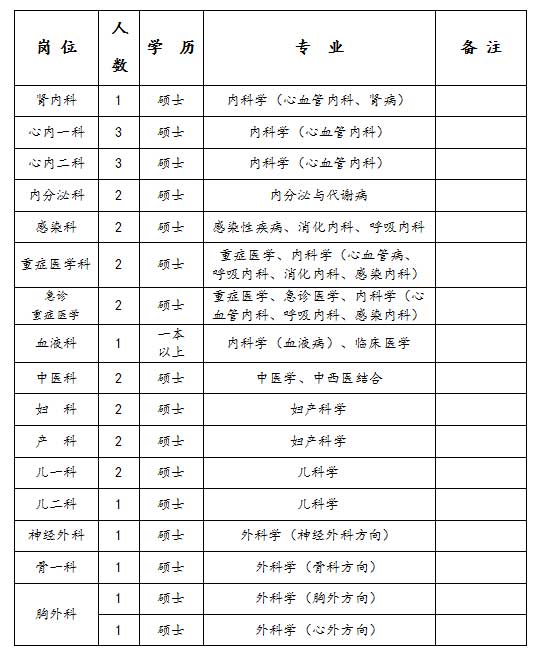 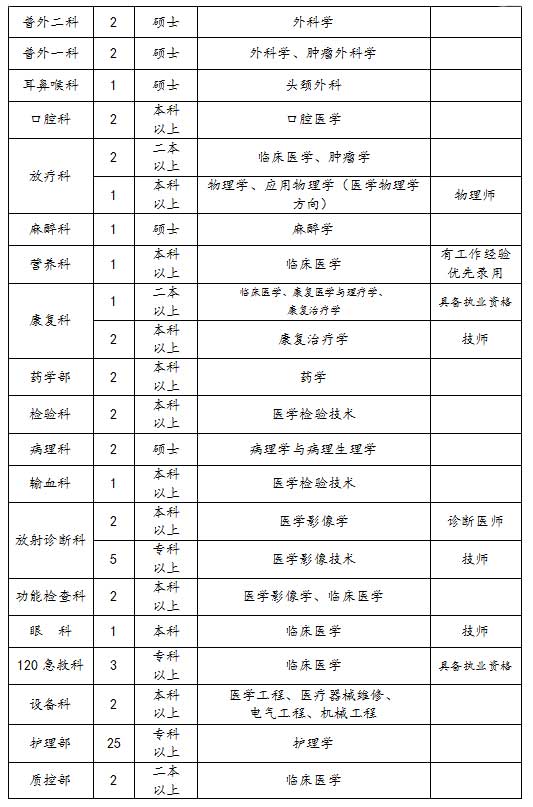 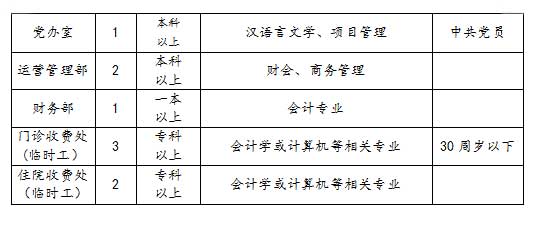 